ГУМАНІТАРНО-ПЕДАГОГІЧНИЙ ФАКУЛЬТЕТ Кафедра психологіїЗАГАЛЬНА ПСИХОЛОГІЯІ семестр Номер телефону кафедри         527-83-54E-mail                                          martirene@ukr.netCПІЛКУВАННЯ З ВИКЛАДАЧЕМСпілкуватись із викладачем можна через е-mail.Коли ви надсилаєте мені листа на е-mail, будь ласка, додавайте «Загальна психологія» у темі. Для цього є такі причини: 1) мій спам-фільтр не буде видаляти ці листи, 2) після завершення семестру мені легше буде знищити ці листи із своєї поштової скриньки.ВИКОРИСТОВУВАНІ НАВЧАЛЬНІ ПОСІБНИКИУ курсі використовуватимуться такі навчальні посібники: Варій М. Й. Загальна психологія: підручник. Л.: Апріорі, 2016. Т.І. 382 с. Варій М. Й. Загальна психологія: підручник. Л.: Апріорі, 2016. Т.ІІ. 358 с. Волошина В. В., Долинська Л. В., Ставицька С. О., Темрук О. В. Загальна психологія: Практикум: навч. посіб. К.: Каравела, 2019. 280 с.Дуткевич Т. В. Загальна психологія: навч. посіб. К.: Центр учбової літератури, 2019. 382 с.Маклаков А. Г. Общая психология: учеб. для вузов. СПб.: Питер, 2013. 583 с.Максименко С. Д. Загальна психологія: навч. посіб. [вид. 3-є, перероб. та доп.]. К.: Центр учбової літератури, 2020. 272 с. Сергеєнкова О. П. Загальна психологія: навч. посіб. К.: Центр учбової літератури, 2019. 296 с. Савчин М. В. Загальна психологія: навч. посіб. [2-ге вид., доповнене]. К.: ВЦ «Академія», 2018. 344 с.Скрипченко О. В., Долинська Л. В. Огороднійчук З. В. Загальна психологія: підр. К.: Каравела, 2017. 464 с.ДОДАТКОВА ЛІТЕРАТУРА ДО КУРСУЗагальна психологія: хрестоматія: навч. посіб. / Л. В. Долинська та ін. К.: Каравела, 2019. 640 с.Іванова О. В., Москалик Л. М., Корсун С. І. Психологія: вступ до спеціальності: навч. посіб. К.: Центр учбової літератури, 2017. 184 с.Tori Kearns. General Psychology: An Introduction. GALILEO, University System of Georgia. 2015. 559 p.Для виконання завдань, відведених на самостійне опрацювання, до кожної теми подається окремий список рекомендованих джерел.E-LEARNE-learn – (http://elearn.nubip.edu.ua) використовується для публікації матеріалів курсу та оцінювання. ЗАВДАННЯ КУРСУОсновне завдання курсу «Загальна психологія» – ознайомлення слухачів з фактами, закономірностями та особливостями психіки та психічних явищ, а також методами їх дослідження. Часткові завдання:забезпечення розуміння сутності основних категорій психології;надання інформації, важливої для вирішення практичних проблем, про  фізіологічні основи психічних явищ, особливості психічних процесів та специфіку їх розвитку, особливості психічних властивостей особистості та специфіку розвитку, особливості психічних станів людини та умови їх розвитку, структуру особистості та основні чинники її формування;розвиток навичок аналізу психічних явищ, добору та застосування методів розвитку психічних процесів;розвиток уміння добирати методи для вивчення психічних процесів, властивостей, станів, застосовувати їх у своїй професійній діяльності, аналізувати їх результати та робити висновкиформування професійного психологічного мислення (уміння розрізняти особливості психічних явищ, визначати причинно-наслідкові зв’язки у поведінці людей).ОПИС КУРСУЗнання загальної психології корисне для усіх, хто хоче пізнати психіку людини. Чи відображає людина усі сигнали із зовнішнього світу чи лише незначну їх частину? Чому, одягаючи вранці на руку годинник, ми через якийсь час перестаємо відчувати його наявність? Чи справді за допомогою своєї уяви людина може викликати у себе ті чи інші відчуття? Чому сказавши собі: «я маю вивчити це на усе життя», ми пам’ятаємо інформацію довго? Про що говорять описки та обмовки людини? Чи можемо ми навчитись управляти своєю психікою? Які сильні і слабкі сторони нашого темпераменту? Що потрібне людині для того, щоб стати талановитою у якійсь сфері? Під час вивчення «Загальної психології» ви набудете знань, які стануть підґрунтям для відповіді на ці та багато інших запитань про поведінку людини, особливості її пізнавальної діяльності, спільне та відмінне у психіці людей, можливості психіки людини та можливості цілеспрямованого її розвитку.Курс «Загальна психологія» – це базовий курс серед «обов’язкових» навчальних дисциплін студентів спеціальності «Психологія». Протягом одного семестру (першого) ви будете знайомитись із сутністю психології як науки та професії, методами отримання наукових психологічних знань, психікою як предметом вивчення психології, різними класами психічних явищ та їх видами, особливостями та закономірностями, методами їх дослідження. Курс «Загальна психологія» важливий для подальшого вивчення усіх інших галузей психології. Основні теми курсу:Вступ до загальної психології. Методи психології Психіка та свідомість ДіяльністьВідчуття і сприйманняУвага Уява і творчість Памʼять Мовлення Мислення та інтелект Воля, емоції та почуття Психічні станиОсобистість, мотиваційна сфера особистості Здібності Темперамент ХарактерПослідовність тем навчального курсу розроблена таким чином, щоб максимально доступно розкрити сутність психічних явищ, зробити вивчення курсу цікавим та практично орієнтованим. Якщо ви будете старанно працювати і намагатись не відставати від матеріалу, ви будете готові як для складання екзамену, так і до подальшого опанування інших галузей психології та набуття умінь з надання психологічної допомоги. Хоча курс «Загальна психологія» містить дуже багато тем лекцій та практичних занять, у вас буде також можливість поглибити своє розуміння матеріалу під час виконання завдань самостійної роботи. Будь ласка, інтенсивно використовуйте свій робочий час, час на лекціях та практичних заняттях, щоб бути постійно в темі. Якщо якісь питання виявляться для вас малозрозумілими чи складними, ви можете звернутись за індивідуальною консультацією у зазначений час консультативних годин викладача.ФОРМАТ КУРСУКурс організований як серія лекцій, завдань для самостійного опрацювання та практичних робіт.Лекції розроблені для того, щоб полегшити ваше розуміння ключових термінів та понять, теоретичного підґрунтя психології.Щоб уникнути плутанини у навчанні, лекції будуть викладатись згідно логікою викладу матеріалу у заявленому четвертому навчальному посібнику, за кількома винятками, однак будуть наповнені матеріалами відповідних розділів інших зазначених навчальних посібників і підручників. Під час лекцій будуть обговорюватись також приклади фактів та закономірностей психіки у реальному житті, у практиці роботи психолога. На практичних заняттях відбуватиметься обговорення важливих питань за темами курсу, розв’язування психологічних задач (аналіз ситуацій). На самостійне опрацювання відводяться питання до кожної з тем, що допомагають краще зрозуміти сутність теми та її практичну спрямованість. Питання, що розглядаються під час лекцій та практичних занять, включені до екзаменаційних білетів.ПРЕЗЕНТАЦІЇ ЛЕКЦІЙ КУРСУПрезентації до лекцій розміщені на e-learn. Вони спеціально розроблені як багатослівні, щоб бути своєрідним підручником, який презентує інформацію у тезах, схемах і таблицях, а не просто акцентувати увагу на ключових поняттях теми. Таким чином презентації можуть бути використані не лише як технологічний підсилювач лекцій курсу, але також як доповнення до навчальних посібників або стисла їх версія. Окрім того, вони можуть бути зрозумілі студентам, які пропустили заняття, а також студентам для швидкого, але у той самий час і всебічного, детального ознайомлення з матеріалами перед екзаменом.Презентації можуть оновлюватись, тому слідкуйте за можливими оновленнями. ШКАЛА ОЦІНЮВАННЯ90 і більше – «відмінно»                      60 – 73 – «задовільно»                                 74 – 89 – «добре»                                  59 і менше – «незадовільно»УТВОРЕННЯ ОЦІНКИ ЗА КУРСОцінка за курс утворюється з оцінки навчальної роботи, що складає 70% ваги, та оцінки за екзамен, що складає 30% ваги.Більш детальний розподіл балів за різні види роботи подано у таблиці 1.Таблиця 1Розподіл балів, які отримують студенти, за видами навчальної діяльностіЕКЗАМЕНСтудент допускається до складання екзамену з дисципліни, якщо його рейтинг з навчальної роботи з цієї дисципліни складає не менше, ніж 42 бали (60 балів  0,7 = 42 бали).Екзамен проводиться у письмовій формі за екзаменаційними білетами. В екзаменаційному білеті передбачається 2 відкритих запитання і 10 тестів різних типів. Кожне з відкритих питань може бути оцінене не більше, ніж 10 балами, на оцінювання тестів відводиться теж не більше 10 балів.На письмову відповідь на запитання та тести білета відводиться 45 хв. Екзамен приймають два науково-педагогічні (педагогічні) працівники (один – лектор потоку, другого визначає завідувач кафедри) відповідно до розкладу екзаменів.Після завершення проведення письмового екзамену за результатами відповідей на екзаменаційний білет обов’язково проводиться співбесіда двома науково-педагогічними працівниками, які проводили екзамен, із студентом, після якої визначається остаточна оцінка за складання екзамену (не більше 30 балів).УЧАСТЬ І ВІДВІДУВАННЯ ЗАНЯТЬВідвідування лекцій та практичних занять з курсу є обов’язковим, воно забезпечує краще розуміння матеріалу, дає можливість простежити зв’язок між теоретичною інформацією та її прикладним аспектом, сформувати систему знань та ґрунтовно підготуватись до екзамену.ЗАТРИМКА ВИКОНАННЯ ЗАВДАНЬ ЧИ ЗДАЧІ ЕКЗАМЕНУВідтермінування здачі завдань самостійної роботи у випадках хвороби чи якоїсь іншої вагомої для студента причини може бути дозволене за умови надання необхідної документації.Відтермінування здачі екзамену може бути дозволене у випадку за умови погодження з деканатом.АКАДЕМІЧНІ ЗМІНИПроведення навчальних занять, терміни та умови виконання навчальних завдань можуть бути адаптовані до запитів студентів із документально підтвердженими особливими потребами. Відповідальністю студента залишається вчасне надання таких документів.КОДЕКС ЧЕСТІВступаючи на цей курс, студенти повинні дотримуватися норм поведінки, прописаних у Положенні про академічну доброчесність у Національному університеті біоресурсів і природокористування України (https://nubip.edu.ua/node/12654).Ви повинні знати та дотримуватись академічної доброчесності з усіх питань цього курсу. Порушення академічної доброчесності тягне за собою академічну відповідальність.ОРІЄНТОВНИЙ РОЗКЛАД КУРСУЗначення кольорів:Червоний – проміжна атестація, підсумкова атестація Голубий – питання, обговорювані під час лекційФіолетовий – завдання для самостійного опрацюванняЗелений – завдання для виконання на практичних заняттях.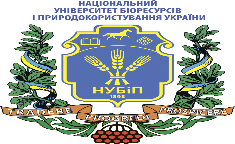 НАЦІОНАЛЬНИЙ УНІВЕРСИТЕТ БІОРЕСУРСІВ І ПРИРОДОКОРИСТУВАННЯ УКРАЇНИДоцентканд. психол. наукМартинюк Ірина Анатоліївна 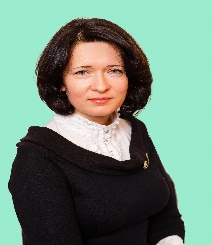 Кабінет23, корпус 1Консультативні годиниПонеділок 09.00 – 15.00 Час і місце занять занятьЗгідно з розкладом https://nubip.edu.ua/node/23920Види діяльностіКількість балівЗ урахуванням вагиМодуль 110025%Навчальна робота307,5%Практичне заняття 1.1.51,25%Практичне заняття 1.2.51,25%Практичне заняття 1.3.51,25%Практичне заняття 1.4.51,25%Практичне заняття 1.5.51,25%Практичне заняття 1.6.51,25%Самостійна робота307,5%Завдання самостійної роботи до теми 1.1.102,5%Завдання самостійної роботи до теми 1.2.102,5%Завдання самостійної роботи до теми 1.3.102,5%Проміжна атестація (тест до модуля 1)4010%Модуль 2100 50 %Навчальна робота4020%Практичне заняття 2.1.31,5%Практичне заняття 2.2.21%Практичне заняття 2.3.31,5%Практичне заняття 2.4.21%Практичне заняття 2.5.31,5%Практичне заняття 2.6.21%Практичне заняття 2.7.31,5%Практичне заняття 2.8.21%Практичне заняття 2.9.31,5%Практичне заняття 2.10.21%Практичне заняття 2.11.31,5%Практичне заняття 2.12.21%Практичне заняття 2.13.31,5%Практичне заняття 2.14.21%Практичне заняття 2.15.31,5%Практичне заняття 2.16.21%Самостійна робота4020%Завдання самостійної роботи до теми 2.1.52,5%Завдання самостійної роботи до теми 2.2.52,5%Завдання самостійної роботи до теми 2.3.52,5%Завдання самостійної роботи до теми 2.4.52,5%Завдання самостійної роботи до теми 2.5.52,5%Завдання самостійної роботи до теми 2.6.52,5%Завдання самостійної роботи до теми 2.7.52,5%Завдання самостійної роботи до теми 2.8.52,5%Проміжна атестація(тест до модуля 2)2010%Модуль 310025%Навчальна робота4010%Практичне заняття 3.1.51,25%Практичне заняття 3.2.51,25%Практичне заняття 3.3.51,25%Практичне заняття 3.4.51,25%Практичне заняття 3.5.51,25%Практичне заняття 3.6.51,25%Практичне заняття 3.7.51,25%Практичне заняття 3.8.51,25%Самостійна робота4010%Завдання самостійної роботи до теми 3.1.102,5%Завдання самостійної роботи до теми 3.2.102,5%Завдання самостійної роботи до теми 3.3.102,5%Завдання самостійної роботи до теми 3.4.102,5%Проміжна атестація(тест до модуля 3)205%Підсумкова атестація(екзамен)3030%Відкриті питання2020%Тест1010%П№ нав-чального тижня у семестріТема заняттяДеталі1Вступ до загальної психології. Методи психологіїВизначення психології як науки, її основні принципи, завдання та значення. Наукові та життєві психологічні знання. Предмет психології як науки, види психічних явищ, їх загальна характеристика. Цілісний підхід до вивчення людини у психології. Зв’язок психології з іншими науками. Основні галузі психології. Методи психології.Професія – психолог.Методи психології.Професія «психолог».2Психіка та свідомістьСтановлення загальних форм відображення в живих організмах: визначення психіки, механізми психічних явищ, основні функції психіки.Розвиток психіки тварин: рівні розвитку психічного відображення дійсності (подразливість, чутливість, поведінка вищих тварин, свідомість). Розвиток психіки та свідомості людини: визначення свідомості, основні характеристики свідомості, поняття «Я-концепція», «самооцінка», їх види. Теорія розвитку свідомості людини О. М. Леонтьєва. Культурно-історична теорія розвитку психіки людини Л. С. Виготського. Поняття про вищі психічні функції.Зв’язок понять «самосвідомість» та «я-концепція».Психіка та її еволюція.Неусвідомлюване у психіці людини та його дослідження.3ДіяльністьПроміжна атестаціяПоняття про діяльність, спонукальні причини діяльності: потреби, мотиви, мета, задачі. Структура діяльності (за О. М. Леонтьєвим). Види діяльності (загальна характеристика гри, учіння, праці). Процес опанування діяльності: знання, уміння, навички.Фізіологічні механізми рухової активності людини: поняття про психомоторику, І. М. Сєченов про фізіологію рухів, типи психомоторних процесів, схема рефлекторного кільця управління рухом, теорія рухової активності М. О. Бернштейна, ідея рівневої побудови рухів, принцип активності.Розвиваюче значення гри для дитини.Категорія діяльності у психології.Методи дослідження діяльності людини (її спонукальних причин та результатів).4Відчуття і сприйманняПоняття про відчуття (визначення відчуттів, значення відчуттів для людини). Фізіологічне підґрунтя відчуттів (поняття про аналізатори, теорії відчуттів). Види відчуттів: класифікації відчуттів О. Р. Лурії, Б. М. Теплова. Властивості відчуттів (пороги чутливості, сенсорна адаптація та взаємодія відчуттів). Поняття про сприймання, фізіологічні основи сприймання. Види сприймань. Властивості сприймань. Індивідуальні відмінності у сприйманні людей. Розвиток сприймання.Вправи для розвитку відчуттів та сприймань.Відчуття і сприймання як психічні процеси.Методики дослідження відчуттів і сприймань.5УвагаПоняття про увагу, її природу (фізіологічні механізми уваги, теорії уваги) та значення. Види уваги та форми уваги (зовнішня, внутрішня, індивідуальна, колективна, групова). Основні властивості уваги: стійкість, концентрація, коливання, переключення, розподіл, об’єм.Способи управління увагою, фактори привертання уваги: характер подразника (новизна, інтенсивність сигналу, явище контрасту), структурна організація діяльності, співвідношення подразника і потреб людини. Розвиток уваги.Вправи для розвитку уваги.Увага як психічне явище.Методики дослідження уваги.6Уява і творчістьПоняття про уяву та її роль на ранніх етапах розвитку культури (визначення уяви, уявлень, типи уявлень, їх значення, фізіологічне підґрунтя). Функції уяви (та уявлень). Основні характеристики уяви (особливості уявлень, звʼязок уяви з іншими психічними процесами). Види уяви. Прийоми створення уявних образів (агглютинація, гіперболізація, схематизація, типізація), звʼязок уяви з творчістю. Розвиток уяви. Вправи для розвитку уяви та творчості.Уява і творчість як психічні явища.Методики дослідження уяви і творчості.7ПамʼятьЗагальне поняття про пам’ять та її фізіологічні основи (теорії памʼяті). Види пам’яті, характеристика окремих видів пам’яті: рухова, емоційна, образна, словесно-логічна, довільна і мимовільна, короткочасна, довготривала, оперативна. Процеси памʼяті: запам’ятання (закарбування), збереження, відтворення, забування; види відтворення. Індивідуальні особливості пам’яті. Мнемонічні прийоми запамʼятовування. Розвиток пам’яті.Вправи для розвитку пам’яті.Памʼять як психічний процес.Методики дослідження памʼяті.8МовленняПоняття про мовлення, його функції. Фізіологічне підґрунтя мовлення. Теорії виникнення мовлення. Психологічний механізм мовленнєвої діяльності. Види мовлення. Розвиток мовлення у дитини.Вправи для розвитку зв’язного, виразного мовлення.Мовлення як психічний процес.Методики дослідження мовлення.9Мислення та інтелектМислення (визначення, основні характеристики мислення, зв’язок з мовленням) та його фізіологічні основи. Операції мислення: порівняння, аналіз, синтез, абстракція, конкретизація. Види і форми мислення. Індивідуальні особливості мислення. Формування і розвиток мислення, інтелект. Вправи для розвитку зв’язного, виразного мислення.Мислення та інтелект як психічне явище.Методики дослідження мислення та інтелекту.10Воля, емоції та почуттяПоняття про емоції і почуття, їх функції та властивості. Фізіологічні основи емоцій та почуттів. Базові емоції. Види почуттів.Поняття волі та її функції. Типи критеріїв волі та локус контролю. Вольові дії. Фази та ознаки вольових дій. Основні вольові якості особистості. Розвиток та виховання вольової активності людини. Вправи для розвитку вольових якостей: цілеспрямованості, ініціативності, наполегливості, організованості, самостійності, підвищення настрою, виховання почуття прекрасного у дітей.Воля, емоції та почуття як психічні процеси.Методики дослідження волі, емоцій та почуттів.11Психічні станиПроміжна атестаціяПоняття про адаптацію та функціональний стан організму (поняття гомеостазу, рівні адаптації, поняття психічного стану). Види психічних станів, їх загальна характеристика. Стрес як психічний стан: основні стадії стресу за Г. Сельє, класифікація психічного стресу, умови виникнення інформаційного стресу, особливості прояву емоційного стресу, індивідуальні особливості та прояви стресу. Регуляція психічних станів.Причини виникнення психосоматичних захворювань людини та покажіть їх взаємозвʼязок із психічними станами.Психічні стани як клас психічних явищ.Методики дослідження психічних станів.12Особистість, мотиваційна сфера особистостіБіологічне, соціальне й культурне в людині. Взаємозвʼязок понять «індивід», «особистість», «індивідуальність». Психологічна структура особистості: концепції особистості у працях К. К. Платонова, О. М. Леонтьєва, Б. Г. Ананьєва, Б. Ф. Ломова, А. В. Петровського. Спрямованість особистості. Активність особистості та самоуправління. Розвиток і формування особистості. Сучасні концепції дослідження особистості.Психотренінгові методики розвитку певної якості особистості (на власний вибір).Особистість, мотиваційна сфера особистості.Методики дослідження особистості та мотиваційної сфери особистості.13ЗдібностіПоняття про здібності (теорії здібностей). Види здібностей (характеристика загальних здібностей, потенційні та актуальні здібності). Рівні розвитку здібностей (розвиток задатків як соціально зумовлений процес, компенсація здібностей). Розвиток здібностей (роль особливостей виховання у розвитку здібностей, роль гри у формуванні здібностей, умови макросередовища і розвиток здібностей, проблема профорієнтації).Вправи для розвитку комунікативних здібностей (здатність встановлювати та підтримувати контакт, вміння говорити «ні», вміння просити вибачення, вміння висловлювати прохання, вміння висловлювати критику тощо) школярів, студентів.Здібності як психічна властивість особистості.Методики дослідження здібностей.14Темперамент	Поняття про темперамент. Фізіологічні основи темпераменту (вчення про темперамент Гіппократа, Е. Кречмера, У. Шелдона, І. П. Павлова). Психологічна характеристика темпераменту (характеристика холеричного, сангвінічного, меланхолічного, флегматичного типу темпераменту). Головні властивості темпераменту (проблема темпераменту у працях Б. М. Теплова, В. М. Русалова). Темперамент і особистість (співвідношення темпераменту і здібностей, врахування особливостей темпераменту у вихованні). Вплив темпераменту на діяльність людини. Індивідуальний підхід до учнів різного типу темпераменту.Темперамент як психічна властивість особистості.Методики дослідження темпераменту.15ХарактерПроміжна атестаціяПоняття про характер (визначення характеру, фізіологічне підґрунтя характеру, прояв характеру через діяльність, ставлення до інших людей, інтереси, емоційність та волю). Структура характеру. Риси характеру (поняття про риси характеру, класифікація рис характеру). Акцентуації характеру (концепція О. Личка, К. Леонгарда). Формування характеру (особливості формування характеру у дитячому віці, сензитивний період для формування характеру, роль взаємодії дитини і дорослого у формуванні характеру, трансформація характеру протягом життя, самовиховання, роль праці у формуванні характеру).Виховання бажаних рис характеру дитини.Характер як психічна властивість особистості.Методики дослідження характеру.16-17Підсумкова атестація